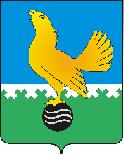 Ханты-Мансийский автономный округ-Юграмуниципальное образованиегородской округ город Пыть-ЯхАДМИНИСТРАЦИЯ ГОРОДАП О С Т А Н О В Л Е Н И ЕОт 27.05.2021									№ 213-паО внесении изменения впостановление администрации города от 17.10.2019 № 408-па«Об утверждении порядка предварительного согласования совершения крупных сделок муниципальными бюджетными учреждениями города Пыть-Яха»В целях приведения в соответствие с Федеральным законом от 05.04.2013 №44-ФЗ «О контрактной системе в сфере закупок товаров, работ, услуг для обеспечения государственных и муниципальных нужд», внести в постановление администрации города от 17.10.2019 № 408-па «Об утверждении порядка предварительного согласования совершения крупных сделок муниципальными бюджетными учреждениями города Пыть-Яха» следующее изменение:1. В пункте 4.1 приложения к постановлению слова «размещения заказа» заменить словами «закупки товара, работы, услуги».2. Отделу по внутренней политике, связям с общественными организациями и СМИ управления по внутренней политике (О.В. Кулиш) опубликовать постановление в печатном средстве массовой информации «Официальный вестник».3. Отделу по обеспечению информационной безопасности                                     (А.А. Мерзляков) разместить постановление на официальном сайте администрации города в сети Интернет.4. Настоящее постановление вступает в силу после его официального опубликования.5. Контроль за выполнением постановления возложить на первого заместителя главы города.Глава города Пыть-Яха                 				                  А.Н.Морозов